                                                                             L'Hospitalet de Llobregat, 14 de julio 2017

Apreciado/a,

Como cada año la Associació de Trasplantats Hepàtics de Catalunya organiza una Trobada con todos los asociados, amigos y simpatizantes. Este año serà en la villa medieval de Besalú, en la comarca de La Garrotxa. Nos hace mucha ilusión reencontrarnos y así pasar un día todos juntos. Todavía tenemos en la memoria la Trobada del año pasado en Núria que fue un día fantástico. Y si es la primera vez, estaremos encantados de que formes parte de nuestra familia.

Los datos de la excursión son:
Fecha: 			Sábado 16 de septiembre del 2017
Lugar: 			Besalú (La Garrotxa)
Hora salida: 		7:45 h. Parada bus Hospital de Bellvitge
(autocar) 		8:15 h. Parada bus Terminal Sant Andreu Arenal
Desayuno: 		10:00 h. Restaurante La Arcada de Fares (junto a Besalú). Quién quiera          			ir en coche particular, no encontraremos en éste restaurante                                           			(comunicándolo en el momento de concretar la inscripción)
                                           10:45 h. Salida hacia la villa medieval de Besalú
Actividades: 		11:30 h. Visita libre por Besalú 
   			13:00 h. Visita guiada por la Judería
 			14:00 h. Salida hacia Banyoles
Comida: 		14:15 h. Restaurante Vora Estany de Banyoles
 			( Al acabar la sobremesa y habrá alguna sorpresa...)
Precio: 			 40 euros/ por persona (todo incluido)
Fecha límite reservas: 	 13 de septiembre 
Información y reservas: Teléfono 93.263.56.84 (Esmeralda) o email athc@ath.cat

• La reserva se hace efectiva realizando el ingreso en la cuenta E27 2100 3325 19 0600018761 de la Caixa poniendo claramente en el concepto Excursión en Besalú, el nombre y número de personas.

Nos gustaría mucho contar con vuestra presencia. No os lo pensáis más y reservad antes
de quedaros sin plaza. Os esperamos!!!

Un abrazo muy fuerte!

Atentamente,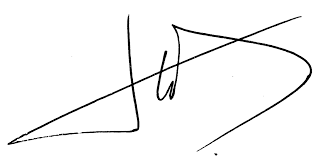 La Junta ATHC